	2021年1月21日，日内瓦尊敬的先生/女士：我高兴地邀请您出席将于2021年4月20至30日（含）以虚拟方式召开的第17研究组下次会议。请注意，将不发放与会补贴，而且整个会议将仅以英语进行，不提供口译服务，但根据2021年1月7日第17研究组会议达成的一致意见，将提供字幕服务。此会议除继续进行常规的标准化程序外，还可能在2021年1月11-18日TSAG会议认可的新一套第17研究组课题的基础上，根据第17研究组任务组针对下个研究期工作的筹备将提出的新的工作组结构（参阅TSB第295号通函和TSAG-R21号文件）开展讨论，相关内容已在2021年1月7日第17研究组的会议上达成一致。会议每天将于（日内瓦时间）10时-16时开会，使用我的会议远程参会工具参会。第17研究组的一个演示会以及研究组管理团队公开扩大会议将于2021年4月19日（星期一）（日内瓦时间）10时-15时召开。重要截止日期：实用会议信息见附件A。与研究组主席Heung-Youl Youm先生（韩国）协商起草的会议议程草案见附件B。时间计划草案将在研究组主页上提供并在会前频繁更新。祝您与会顺利且富有成效。附件：2件附件A
会议实用信息工作方法与设施文件的提交和获取：成员文稿应通过文件直传系统提交；将TSAG 2021年1月11-18日会议认可的新一组第17研究组课题（参阅TSAG-R21号文件）记录在案；临时文件草案应使用适当模板通过电子邮件提交给研究组秘书处。通过研究组主页可获取会议文件，但仅限于可以通过TIES进入国际电联用户账户的ITU-T成员。工作语文：整个会议将仅以英文进行。互动式远程参会：我的会议工具将用于为所有会议提供远程参会，其中包括工作组和研究组全体会议之类的决策性会议。代表们必须注册，而且在发言时需介绍自己和所属单位。远程参会将尽力提供。参会者应了解，会议不会因有代表无法连线、收听或发言不能被听到而推迟或中断，一切听从主席的酌情安排。如果认为远程参会者的语音质量不佳，主席可能会打断远程参会者，并且可能避免请参会者发言，直到有迹象表明问题已解决为止。会议聊天功能是会议不可或缺的一部分，鼓励在会议期间使用它来促进高效的时间管理。预注册、新代表、与会补贴和签证协办注册：与会者必须进行注册，请至少在会议开始一个月前通过研究组主页完成在线注册。根据电信标准化局第68号通函，ITU-T注册系统要求所有的注册申请需经过联系人批准；电信标准化局第118号通函介绍了如何设置对这些请求的自动批准。注册表中的一些备选项仅适用于成员国。请成员尽可能吸收女性代表加入代表团。请注意，注册必须通过研究组主页上的在线注册表格进行。如注册未经确认，代表则无法访问我的会议远程参会工具。新代表、与会补贴和签证支持：对于虚拟会议，由于不涉及差旅，因此不提供与会补贴，签证支持也不适用。研究组主席将酌情为新代表们安排情况介绍会。ANNEX B
Agenda for Plenary Meeting of ITU-T SG17
Virtual, 20-30 April 2021NOTE - Updates to the agenda can be found in TD3473Opening of the meeting and welcomeResults from the last SG17 meetingReport of the 7 January 2021 SG17 e-plenaryResult of Recommendations consented under AAPResult of the Member States consultation for Recommendations determined under TAPReports of the interim Rapporteur group meetings Reports from the SG17 task force on preparation for the next study periodWorkshops and seminars of interest to SG17Results of TSAG (September 2020 and January 2021) meetings pertaining to SG17Results of the September 2020 TSAG meetingResults of the January 2021 TSAG meetingCoordination, collaboration and cooperationJoint coordination activities (JCAs) and Focus groups (FGs)Relations with other lead study groups Collaboration with ITU-DCollaboration with ITU-RGlobal Standards Collaboration (GSC) CTO meetingMemorandum of Understanding on e-business (IEC, ISO, ITU-T, UN/ECE)Collaboration with IEC, ISO and ISO/IEC JTC 1Collaboration with IETFCollaboration with ETSICollaboration with the SDL Forum SocietyA.5 qualification of UPU Interaction with other industry consortia and forumsReports on other liaison and collaboration activitiesWorking arrangements for this meetingSG17 organization for this meetingPlenary Sessions Handling of input documentsTexts proposed for action and proposed new work itemsSG17 Lead Study Group activitiesSG17 JCAsJCA-IdMJCA-CoPSG17 Regional GroupsSG17RG-AFRSG17RG-ARBSG17 ProjectsTutorials for this meetingGeneral mattersTDs to facilitate our work IPR informationLeadership positionsSG17 activities in support of WTSA-16 Resolutions, PP-18 Resolutions and WTDC-17 ResolutionsSG17 WebpagesKaleidoscopeFuture SG17 organized outreach events (workshops, summits, seminars)Programme for this meeting (working party meetings and meetings on Questions)Meeting reports including action plans updated for the next and future SG17 meetingsRecommendations and other texts for approval or agreement at this SG17 meetingRecommendations for consent or determination at this SG17 meetingA.5 justification for normative references other than ITU, ISO, IEC in RecommendationsA.25 justification for incorporation of text in RecommendationsNew work items to be added and work items to be deleted from the work programmeRecommendations planned for consent or determination or agreement at the next SG17 meetingRecommendations planned for consent or determination or agreement in next study periodUpdated Question Work Programme including Editors, Summaries and other updates for Recommendations and other texts under development Manuals, roadmaps and wikisLiaison statementsRequests to TSB to initiate A.4 (consortia/forums), A.5 (referenced organizations) or A.6 (SDOs) qualifications, Appointments/dismissals of SG17 positionsPlanned Rapporteur group (e-)meetings (alone, joint or collocated), and other activitiesEstablishment, continuation, or termination of correspondence groupsOther items for SG17 agreementUpdated Action plan for the next SG17 meeting and further futureHighlights of achievementsFuture meetings of SG17Information from Vice-Chairmen and Working Party ChairmenAny other businessClosing_____________________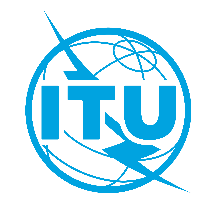 国 际 电 信 联 盟电信标准化局文号：电信标准化局第11/17号集体函SG17/XY致：–	国际电联各成员国主管部门；–	ITU-T部门成员；–	参加第17研究组工作的ITU-T
部门准成员；–	国际电联学术成员电话：+41 22 730 6206致：–	国际电联各成员国主管部门；–	ITU-T部门成员；–	参加第17研究组工作的ITU-T
部门准成员；–	国际电联学术成员传真：+41 22 730 5853致：–	国际电联各成员国主管部门；–	ITU-T部门成员；–	参加第17研究组工作的ITU-T
部门准成员；–	国际电联学术成员电子邮件：tsbsg17@itu.int致：–	国际电联各成员国主管部门；–	ITU-T部门成员；–	参加第17研究组工作的ITU-T
部门准成员；–	国际电联学术成员网站：http://itu.int/go/tsg17致：–	国际电联各成员国主管部门；–	ITU-T部门成员；–	参加第17研究组工作的ITU-T
部门准成员；–	国际电联学术成员事由：第17研究组虚拟会议，2021年4月20-30日第17研究组虚拟会议，2021年4月20-30日2021年2月20日–	提交需要翻译的ITU-T成员文稿2021年3月20日–	注册（通过研究组主页提供的注册表进行）2021年4月7日–	（通过文件直传系统）提交ITU-T成员文稿顺致敬意！电信标准化局主任,
李在摄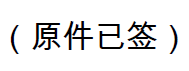 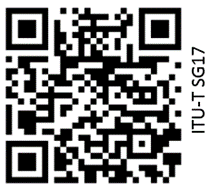 顺致敬意！电信标准化局主任,
李在摄最新会议信息